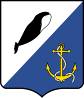 АДМИНИСТРАЦИЯПРОВИДЕНСКОГО ГОРОДСКОГО ОКРУГАПОСТАНОВЛЕНИЕВ соответствии с Федеральным законом от 2 марта 2007 года № 25-ФЗ «О муниципальной службе в Российской Федерации», Федеральным законом от 25 декабря 2008 года № 273-ФЗ «О противодействии коррупции», Кодексом о муниципальной службе Чукотского автономного округа от 7 августа 2007 года № 74-ОЗ, постановлением Правительства Чукотского автономного округа от 15 июля 2015 года № 57 «Об утверждении Перечня должностей государственной гражданской службы в органах исполнительной власти Чукотского автономного округа, исполнение должностных обязанностей по которым связано с коррупционными рисками», Администрация Провиденского городского округаПОСТАНОВЛЯЕТ:Внести в постановление Администрации Провиденского городского округа от 07 апреля 2020 года № 78 «Об утверждении Перечня коррупционно-опасных функций в деятельности органов местного самоуправления Провиденского городского округа и Перечня должностей муниципальной службы органов местного самоуправления Провиденского городского округа, замещение которых связано с коррупционными рисками» следующие изменения:Приложение 2 изложить в новой редакции следующего содержания:«Приложение 2УТВЕРЖДЁНпостановлением Администрации Провиденского городского округа от 07 апреля 2020 г. № 78Перечень должностей муниципальной службы органов местного самоуправления Провиденского городского округа, замещение которых связано с коррупционными рискамиВысшие должности муниципальной службы, учреждаемые для непосредственного обеспечения полномочий лиц, замещающих муниципальные должности:Ведущие должности муниципальной службы:Старшие должности муниципальной службы:_»	Разместить настоящее постановление в информационно-телекоммуникационной сети Интернет на официальном сайте Провиденского городского округа www.provadm.ru, в разделе «Противодействие коррупции».Настоящее постановление вступает в силу со дня подписания. Контроль за исполнением настоящего постановления возложить на организационно-правовое управление Администрации Провиденского городского округа (Д. В. Рекун).от22 ноября 2023 г.№429       п. г. т. ПровиденияО внесении изменений в постановление Администрации Провиденского городского округа от 07 апреля 2020 года № 78 «Об утверждении Перечня коррупционно-опасных функций в деятельности органов местного самоуправления Провиденского городского округа и Перечня должностей муниципальной службы органов местного самоуправления Провиденского городского округа, замещение которых связано с коррупционными рисками»№ п/пНаименование должностиКол-во, чел.Регистрационный номер (код)12341Заместитель главы администрации Провиденского городского округа по делам коренных малочисленных народов Чукотки 101-1-032Заместитель главы администрации Провиденского городского округа, начальник организационно-правового Управления 101-1-033Заместитель главы администрации Провиденского городского округа, начальник Управления промышленной политики101-1-034Заместитель главы администрации Провиденского городского округа, начальник Управления финансов, экономики и имущественных отношений101-1-035Заместитель главы администрации Провиденского городского округа, начальник Управления социальной политики101-1-036Заместитель главы администрации по вопросам дорожного хозяйства и благоустройства101-1-036№ п/пНаименование должностиКол-во,чел.Регистрационный номер (код)12341Уполномоченный главы администрации Провиденского городского округа502-3-062Заместитель начальника организационно-правового Управления Администрации Провиденского городского округа, начальник отдела муниципальной службы и кадровой работы102-3-093Заместитель начальника Управления пр6омышленной политики Администрации Провиденского городского округа, начальник отдела градостроительства 102-3-094Заместитель начальника Управления промышленной политики Администрации Провиденского городского округа, начальник отдела жилищно-коммунального хозяйства102-3-095Начальник отдела мобилизационной подготовки Администрации Провиденского городского округа102-3-116Начальник отдела по бухгалтерскому учёту и отчётности Администрации Провиденского городского округа102-3-117Начальник отдела ЗАГС Администрации Провиденского городского округа102-3-118Начальник отдела гражданской обороны, чрезвычайных ситуаций и антитеррористической защищённости Администрации Провиденского городского округа102-3-119Начальник отдела финансового контроля Администрации Провиденского городского округа102-3-1110Начальник отдела сельского хозяйства, торговли и природопользования Администрации Провиденского городского округа102-3-1111Заместитель начальника управления финансов, экономики и имущественных отношений Администрации Провиденского городского округа, начальник бюджетного отдела102-3-0912Начальник отдела имущественных отношений Управления финансов, экономики и имущественных отношений Администрации Провиденского городского округа102-3-1413Начальник Отдела бюджетного учёта и отчётности – главный бухгалтер управления финансов, экономики и имущественных отношений Администрации Провиденского городского округа102-3-1414Начальник отдела экономики управления финансов, экономики и имущественных отношений Администрации Провиденского городского округа102-3-1415Начальник отдела казначейского исполнения управления финансов, экономики и имущественных отношений Администрации Провиденского городского округа102-3-1416Заместитель начальника управления социальной политики Администрации Провиденского городского округа, начальник отдела образования и молодёжной политики102-3-0917Начальник отдела культуры, спорта и туризма управления социальной политики Администрации Провиденского городского округа102-3-1418Ответственный секретарь Комиссии по делам несовершеннолетних и защите их прав Управления социальной политики Администрации Провиденского городского округа102-3-2022№ п/пНаименование должностиКол-во,чел.Регистрационный номер (код)12341Консультант по вопросам оказания муниципальных услуг и обеспечения деятельности Административной комиссии правового отдела организационно-правового управления Администрации Провиденского городского округа 102-4-242Консультант (секретарь приёмной) отдела делопроизводства, информации и информатизации организационно-правового управления Администрации Провиденского городского округа102-4-243Консультант по вопросам учёта и распределения жилья отдела жилищно-коммунального хозяйства управления промышленной политики Администрации Провиденского городского округа 102-4-244Консультант по вопросам приватизации отдела жилищно-коммунального хозяйства управления промышленной политики Администрации Провиденского городского округа 102-4-245Консультант отдела жилищно-коммунального хозяйства управления промышленной политики Администрации Провиденского городского округа 102-4-246Консультант отдела мобилизационной подготовки Администрации Провиденского городского округа102-4-247Консультант отдела по бухгалтерскому учёту и отчётности Администрации Провиденского городского округа102-4-248Консультант отдела образования и молодёжной политики управления социальной политики Администрации Провиденского городского округа302-4-249Консультант бюджетного отдела управления финансов, экономики и имущественных отношений Администрации Провиденского городского округа302-4-2410Консультант отдела имущественных отношений управления финансов, экономики и имущественных отношений Администрации Провиденского городского округа202-4-2411Консультант отдела экономики управления финансов, экономики и имущественных отношений Администрации Провиденского городского округа102-4-2412Консультант отдела бюджетного учёта и отчётности управления финансов, экономики и имущественных отношений Администрации Провиденского городского округа102-4-2413Консультант отдела казначейского исполнения управления финансов, экономики и имущественных отношений Администрации Провиденского городского округа202-4-2419Глава администрацииЕ. В. ПодлесныйПодготовлено:Красикова Е. А.Согласовано:Рекун Д. В.Разослано: дело, сайт, управления и отделы согласно штатному расписаниюРазослано: дело, сайт, управления и отделы согласно штатному расписаниюРазослано: дело, сайт, управления и отделы согласно штатному расписанию